اعضاي حاضر در جلسهمصـوبــاترديفنام و نام‌خانوادگيسمتسازمان/ دستگاهآقای یاسر سوادکوهیمدیرکل  دفتر هماهنگی امور مقابله و رصد جریان ماالی قاچاقستادآقای محسن گرجیمدیرکل دفتر نساجی و پوشاکصمتآقای حسین مجرد سرپرست گروه پوشاکصمتآقای ابوالقاسم شیرازیرئیس اتحادیهاتحادیه پوشاکآقای سعید جلالی قدیرینمایندهاتاق بازرگانیخانم فرزانه نوده فراهانینمایندهدبیرخانه هیات عالی نظارتخانم  الناز فداکارنمایندهاتاق اصنافخانم ناهید آرشنماینده ثبت علائم تجاریمرکز مالکیت معنویرديفشـرح مصوبــات شـرح مصوبــات مهلت اقدام اقدام کننده 1با عنایت به اینکه تمام مجوزهای صادر شده توسط مرکز اصناف و بازرگانان ایران / هیأت عالی نظارت بر سازمانهای صنفی پیرامون اجرای دستورالعمل ابلاغی وزیر محترم وقت(سال 95)، منقضی شده و از طرفی همچنان موضوع ممنوعیت ثبت سفارش و واردات رسمی پوشاک خارجی جاری و ساری است، لذا فعالیت و عرضه پوشاک خارجی با تابلو برندهای ذی ربط ممنوع می باشد. در مواردی که عرضه کنندگان تحت نشان خارجی مدعی تولید آن برند در داخل کشور باشند مقتضی است مراتب تولید و تطبیق حجم تولید با میزان عرضه به نسبت حجم فروش و شعب قابل عرضه در سطح کشور توسط دفتر تخصصی صنایع منسوجات و پوشاک وزارت صمت بررسی و  عملکرد انها مورد تایید قرار گیرد.با عنایت به اینکه تمام مجوزهای صادر شده توسط مرکز اصناف و بازرگانان ایران / هیأت عالی نظارت بر سازمانهای صنفی پیرامون اجرای دستورالعمل ابلاغی وزیر محترم وقت(سال 95)، منقضی شده و از طرفی همچنان موضوع ممنوعیت ثبت سفارش و واردات رسمی پوشاک خارجی جاری و ساری است، لذا فعالیت و عرضه پوشاک خارجی با تابلو برندهای ذی ربط ممنوع می باشد. در مواردی که عرضه کنندگان تحت نشان خارجی مدعی تولید آن برند در داخل کشور باشند مقتضی است مراتب تولید و تطبیق حجم تولید با میزان عرضه به نسبت حجم فروش و شعب قابل عرضه در سطح کشور توسط دفتر تخصصی صنایع منسوجات و پوشاک وزارت صمت بررسی و  عملکرد انها مورد تایید قرار گیرد.مستمروزارت صمتاتاق اصنافاتاق بازگانیاتحادیهستاد2مقرر شد مرکز مالکیت معنوی فهرست کاملی از نشانهای تجاری پوشاک خارجی ثبت شده در آن مرکز را به همراه سوابق و مستنداتی که در زمان ثبت از آن فرد/ شرکت اخذ مینماید، همچنین مکانیسم های نظارتی بعد از ثبت علائم تجاری را با قید فوریت به ستاد مرکزی ارسال نماید.مقرر شد مرکز مالکیت معنوی فهرست کاملی از نشانهای تجاری پوشاک خارجی ثبت شده در آن مرکز را به همراه سوابق و مستنداتی که در زمان ثبت از آن فرد/ شرکت اخذ مینماید، همچنین مکانیسم های نظارتی بعد از ثبت علائم تجاری را با قید فوریت به ستاد مرکزی ارسال نماید.ده روز بعد از ابلاغسازمان ثبت اسناد و املاک کشور3مقرر شد دفتر تخصصی وزرات صمت بعد از وصول فهرست بند 2 با قید فوریت نسبت به بررسی فعالیت/عملکرد تولیدی نشانهای مذکور در داخل کشور اقدام و نتیجه را به ستاد مرکزی اعلام نماید.مراتب تولید و تطبیق حجم تولید با میزان عرضه به نسبت حجم فروش و شعب قابل عرضه در سطح کشور مد نظر می باشد.مقرر شد دفتر تخصصی وزرات صمت بعد از وصول فهرست بند 2 با قید فوریت نسبت به بررسی فعالیت/عملکرد تولیدی نشانهای مذکور در داخل کشور اقدام و نتیجه را به ستاد مرکزی اعلام نماید.مراتب تولید و تطبیق حجم تولید با میزان عرضه به نسبت حجم فروش و شعب قابل عرضه در سطح کشور مد نظر می باشد.یک ماهصمت4در اجرای بند های اول و سوم از مصوبات ، فعالیت عرضه کنندگان پوشاک با تابلو برند خارجی منوط به تایید فعالیت تولید توسط دفتر تخصصی/صنایع منسوجات و پوشاک می باشد.در اجرای بند های اول و سوم از مصوبات ، فعالیت عرضه کنندگان پوشاک با تابلو برند خارجی منوط به تایید فعالیت تولید توسط دفتر تخصصی/صنایع منسوجات و پوشاک می باشد.مستمرصمتاتاق اصنافاتاق بازرگانیاتحادیه5با عنایت به اهمیت پیشگیری و مقابله با بسترهای عرضهی پوشاک قاچاق مقرر شد اقدامات لازم به منظور جمع آوری تابلو نشان های تجاری در دستور کار قرار گیرد. با عنایت به اهمیت پیشگیری و مقابله با بسترهای عرضهی پوشاک قاچاق مقرر شد اقدامات لازم به منظور جمع آوری تابلو نشان های تجاری در دستور کار قرار گیرد. با قید فوریتستاد مرکزیصمتاتاق اصنافاتاق بازرگانیاتحادیه6با عنایت به اهمیت همراهی سیاست های تجاری در کشور از قبیل؛ «سیاست های ارزی»، «سیاست های حمایت از تولید»، «سیاست های پیشگیری از قاچاق کالا و ارز»، مقرر شد مرکز مالکیت معنوی همراستا با سیاست های مزبور، ثبت برند پوشاک خارجی در داخل کشور را منوط به بررسی امکان تولید آن توسط وزارت صمت نماید در غیر این صورت امکان فعالیت تحت برند خارجی به رسمیت شناخته نشود.با عنایت به اهمیت همراهی سیاست های تجاری در کشور از قبیل؛ «سیاست های ارزی»، «سیاست های حمایت از تولید»، «سیاست های پیشگیری از قاچاق کالا و ارز»، مقرر شد مرکز مالکیت معنوی همراستا با سیاست های مزبور، ثبت برند پوشاک خارجی در داخل کشور را منوط به بررسی امکان تولید آن توسط وزارت صمت نماید در غیر این صورت امکان فعالیت تحت برند خارجی به رسمیت شناخته نشود.مستمرثبت اسناد و املاک کشورصمتتهيه و تنظيم:  میثم قربانیتهيه و تنظيم:  میثم قربانیتاريخ: 30/07/1401امضاء:      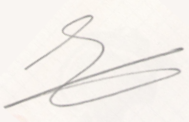 امضاء:      